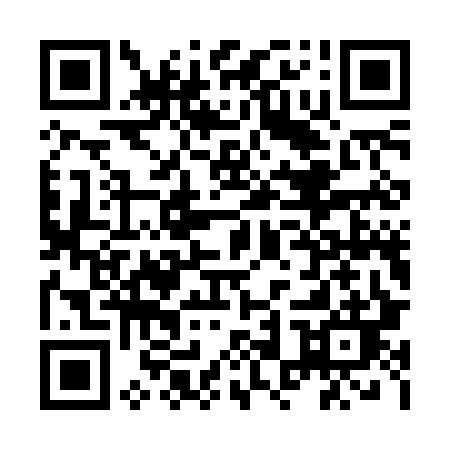 Ramadan times for Twierdzielewo, PolandMon 11 Mar 2024 - Wed 10 Apr 2024High Latitude Method: Angle Based RulePrayer Calculation Method: Muslim World LeagueAsar Calculation Method: HanafiPrayer times provided by https://www.salahtimes.comDateDayFajrSuhurSunriseDhuhrAsrIftarMaghribIsha11Mon4:264:266:2112:083:595:565:567:4312Tue4:244:246:1812:074:005:575:577:4513Wed4:214:216:1612:074:025:595:597:4714Thu4:194:196:1412:074:036:016:017:4915Fri4:164:166:1112:064:056:036:037:5116Sat4:134:136:0912:064:066:046:047:5317Sun4:114:116:0612:064:086:066:067:5518Mon4:084:086:0412:064:096:086:087:5719Tue4:064:066:0212:054:106:106:107:5920Wed4:034:035:5912:054:126:126:128:0121Thu4:004:005:5712:054:136:136:138:0322Fri3:573:575:5512:044:156:156:158:0523Sat3:553:555:5212:044:166:176:178:0724Sun3:523:525:5012:044:176:196:198:1025Mon3:493:495:4812:034:196:206:208:1226Tue3:463:465:4512:034:206:226:228:1427Wed3:433:435:4312:034:216:246:248:1628Thu3:413:415:4112:034:236:266:268:1829Fri3:383:385:3812:024:246:276:278:2130Sat3:353:355:3612:024:256:296:298:2331Sun4:324:326:331:025:277:317:319:251Mon4:294:296:311:015:287:337:339:272Tue4:264:266:291:015:297:347:349:303Wed4:234:236:261:015:317:367:369:324Thu4:204:206:241:015:327:387:389:345Fri4:174:176:221:005:337:407:409:376Sat4:144:146:191:005:347:417:419:397Sun4:114:116:171:005:367:437:439:428Mon4:084:086:1512:595:377:457:459:449Tue4:054:056:1312:595:387:477:479:4710Wed4:014:016:1012:595:397:487:489:49